গণপ্রজাতন্ত্রী বাংলাদেশ সরকার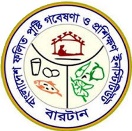 কৃষি মন্ত্রণালয়বাংলাদেশ ফলিত পুষ্টি গবেষণা ও প্রশিক্ষণ ইনস্টিটিউট (বারটান)বিশনন্দী, আড়াইহাজার, নারায়ণগঞ্জ।www.birtan.gov.bdচাহিদা পত্রনামঃ					পদবিঃ					তারিখঃ 	__________	___________________________			আবেদনকারী				জনসংযোগ কর্মকর্তা			 (অনুমোদনকারী)গণপ্রজাতন্ত্রী বাংলাদেশ সরকারকৃষি মন্ত্রণালয়বাংলাদেশ ফলিত পুষ্টি গবেষণা ও প্রশিক্ষণ ইনস্টিটিউট (বারটান)বিশনন্দী, আড়াইহাজার, নারায়ণগঞ্জ।www.birtan.gov.bdচাহিদা পত্রনামঃ					পদবিঃ					তারিখঃ 	__________	___________________________			আবেদনকারী				জনসংযোগ কর্মকর্তা			 (অনুমোদনকারী)ক্রমিক নং বিবরণসংখ্যা/পরিমাণমন্তব্যক্রমিক নং বিবরণসংখ্যা/পরিমাণমন্তব্য